№ п/пНаименование товара, работ, услугЕд. изм.Кол-воТехнические, функциональные характеристикиТехнические, функциональные характеристикиТехнические, функциональные характеристики№ п/пНаименование товара, работ, услугЕд. изм.Кол-воПоказатель (наименование комплектующего, технического параметра и т.п.)Показатель (наименование комплектующего, технического параметра и т.п.)Описание, значение1. Игровой комплекс №29 (ИК-29)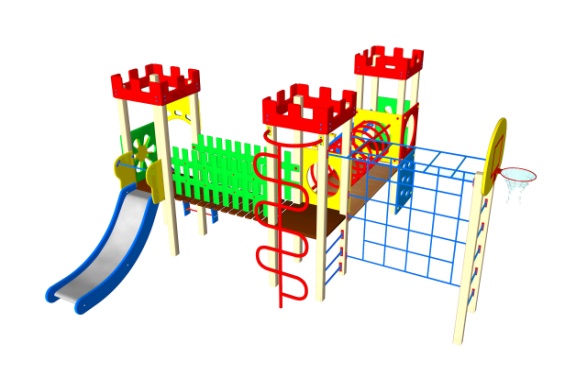 Шт. 11. Игровой комплекс №29 (ИК-29)Шт. 1Высота (мм) Высота (мм) 26001. Игровой комплекс №29 (ИК-29)Шт. 1Длина (мм)Длина (мм)50001. Игровой комплекс №29 (ИК-29)Шт. 1Ширина (мм)Ширина (мм)51001. Игровой комплекс №29 (ИК-29)Шт. 1Высота площадки (мм)Высота площадки (мм)9001. Игровой комплекс №29 (ИК-29)Шт. 1Применяемые материалыПрименяемые материалыПрименяемые материалы1. Игровой комплекс №29 (ИК-29)Шт. 1Декоративные фанерные элементыламинированная  водостойкая фанера марки ФСФ толщиной 18мм. все углы фанеры закруглены, радиус 20мм, ГОСТР 52169-2012.ламинированная  водостойкая фанера марки ФСФ толщиной 18мм. все углы фанеры закруглены, радиус 20мм, ГОСТР 52169-2012.1. Игровой комплекс №29 (ИК-29)Шт. 1СтолбыВ кол-ве 16 шт., изготовлены из клееного деревянного бруса, сечением 100х100 мм и имеющими скругленный профиль с канавкой посередине. Снизу столбы заканчивается металлической закладной выполненным из металлического уголка 30х30мм. толщиной 3 мм. Закладная  заканчивается металлической пластиной , выполненным из стали толщиной 2 мм, которые бетонируются в землю.В кол-ве 16 шт., изготовлены из клееного деревянного бруса, сечением 100х100 мм и имеющими скругленный профиль с канавкой посередине. Снизу столбы заканчивается металлической закладной выполненным из металлического уголка 30х30мм. толщиной 3 мм. Закладная  заканчивается металлической пластиной , выполненным из стали толщиной 2 мм, которые бетонируются в землю.1. Игровой комплекс №29 (ИК-29)Шт. 1Полы В количестве 3 шт., выполнены из высушенной сосновой доски. Пол крепится к столбам из бруса на мебельные болты длиной 150мм. В количестве 3 шт., выполнены из высушенной сосновой доски. Пол крепится к столбам из бруса на мебельные болты длиной 150мм.1. Игровой комплекс №29 (ИК-29)Шт. 1Горка (Н-900мм)В кол-ве 1шт. Каркас выполнен из профильной трубы сечением 50х25х2мм и утоплен в отфрезерованный паз фанерного борта по всей длине. Скат изготовлен из единого листа не ржавеющей стали, толщиной 1,2 мм, приваренным к каркасу горки. Борта горки выполнены из влагостойкой фанеры марки ФСФ сорт 2/2  толщиной 18мм и высотой 100мм.Боковые ограждения ската горки выполнены из влагостойкой фанеры марки ФСФ сорт 2/2 толщиной 18мм и оборудованы поручнем ограничителем.  Поручень выполнен  из металлической трубы диаметром 27мм и толщиной стенки 3.5мм с двумя штампованными ушками из стали 2 мм, под 4 мебельных болта.В кол-ве 1шт. Каркас выполнен из профильной трубы сечением 50х25х2мм и утоплен в отфрезерованный паз фанерного борта по всей длине. Скат изготовлен из единого листа не ржавеющей стали, толщиной 1,2 мм, приваренным к каркасу горки. Борта горки выполнены из влагостойкой фанеры марки ФСФ сорт 2/2  толщиной 18мм и высотой 100мм.Боковые ограждения ската горки выполнены из влагостойкой фанеры марки ФСФ сорт 2/2 толщиной 18мм и оборудованы поручнем ограничителем.  Поручень выполнен  из металлической трубы диаметром 27мм и толщиной стенки 3.5мм с двумя штампованными ушками из стали 2 мм, под 4 мебельных болта.1. Игровой комплекс №29 (ИК-29)Шт. 11. Игровой комплекс №29 (ИК-29)Шт. 1ЛестницаВ кол-ве 1шт. Ступеньки выполнены из деревянного бруса толщиной 40мм. Ступеньки устанавливаться в отфрезерованный паз каркас лестницы. Перила выполнены из влагостойкой фанеры марки ФСФ толщиной 18мм. Для бетонирования используются металлические закладные из профильной  трубы сечением 50х25х1,5 мм, закрепленные на столбе и окрашенные термопластичной  порошковой краской.В кол-ве 1шт. Ступеньки выполнены из деревянного бруса толщиной 40мм. Ступеньки устанавливаться в отфрезерованный паз каркас лестницы. Перила выполнены из влагостойкой фанеры марки ФСФ толщиной 18мм. Для бетонирования используются металлические закладные из профильной  трубы сечением 50х25х1,5 мм, закрепленные на столбе и окрашенные термопластичной  порошковой краской.1. Игровой комплекс №29 (ИК-29)Шт. 1Ограждения В кол-ве 2 шт. выполнены из ламинированной  влагостойкой фанеры марки ФСФ толщиной 18мм.,  все углы фанеры закруглены, радиус 20мм, ГОСТР 52169-2012.В кол-ве 2 шт. выполнены из ламинированной  влагостойкой фанеры марки ФСФ толщиной 18мм.,  все углы фанеры закруглены, радиус 20мм, ГОСТР 52169-2012.1. Игровой комплекс №29 (ИК-29)Шт. 1Перекладина В кол-ве 1 шт. выполнена из  металлической трубы сечением 27мм. с двумя штампованными ушками из стали 2 мм, под 4 мебельных болта.В кол-ве 1 шт. выполнена из  металлической трубы сечением 27мм. с двумя штампованными ушками из стали 2 мм, под 4 мебельных болта.1. Игровой комплекс №29 (ИК-29)Шт. 1Лаз В кол-ве 1шт. выполнено из совокупности металлических перекладин в кол-ве 7шт. диаметром 27мм. с двумя штампованными ушками из стали 2 мм, под 4 мебельных болта. и фанерной боковины в кол-ве 2шт. ГОСТР 52169-2012.В кол-ве 1шт. выполнено из совокупности металлических перекладин в кол-ве 7шт. диаметром 27мм. с двумя штампованными ушками из стали 2 мм, под 4 мебельных болта. и фанерной боковины в кол-ве 2шт. ГОСТР 52169-2012.1. Игровой комплекс №29 (ИК-29)Шт. 1Фанерные накладки на верхнею часть столба В кол-ве 12шт.  выполнены из водостойкой ламинированной фанеры марки ФСФ сорт 2/2 толщиной 18 мм все углы фанеры закругленными, радиус 20мм, ГОСТР 52169-2012.В кол-ве 12шт.  выполнены из водостойкой ламинированной фанеры марки ФСФ сорт 2/2 толщиной 18 мм все углы фанеры закругленными, радиус 20мм, ГОСТР 52169-2012.1. Игровой комплекс №29 (ИК-29)Шт. 1Дугообразная аркаВ кол-ве 1 шт, выполнены из ламинированной влагостойкой фанеры марки ФСФ толщиной 18мм.В кол-ве 1 шт, выполнены из ламинированной влагостойкой фанеры марки ФСФ толщиной 18мм.1. Игровой комплекс №29 (ИК-29)Шт. 1Фанерное ограждение с круглым вырезомВ кол-ве 3шт, выполнено из ламинированной влагостойкой фанеры марки ФСФ толщиной 18мм.В кол-ве 3шт, выполнено из ламинированной влагостойкой фанеры марки ФСФ толщиной 18мм.1. Игровой комплекс №29 (ИК-29)Шт. 1Лаз «Труба» В кол-ве 1шт, выполнен из металлической трубы диаметром 27мм и окрашенные термопластичной  порошковой краской.В кол-ве 1шт, выполнен из металлической трубы диаметром 27мм и окрашенные термопластичной  порошковой краской.1. Игровой комплекс №29 (ИК-29)Шт. 1Страховочный мостик лаза «Труба»В кол-ве 1шт, выполнены из высушенной сосновой доски. Пол крепится к столбам из бруса на мебельные болты длиной 150мм.В кол-ве 1шт, выполнены из высушенной сосновой доски. Пол крепится к столбам из бруса на мебельные болты длиной 150мм.1. Игровой комплекс №29 (ИК-29)Шт. 1Лаз «Паук» (цельносварной)В кол-ве 1шт. Изготовлен из металлической трубы толщиной 27мм и толщиной стенки 3.2мм. Металл  покрашен термопластичной  порошковой краской в заводских условиях.В кол-ве 1шт. Изготовлен из металлической трубы толщиной 27мм и толщиной стенки 3.2мм. Металл  покрашен термопластичной  порошковой краской в заводских условиях.1. Игровой комплекс №29 (ИК-29)Шт. 1Мост переходВ кол-ве3шт выполнены из высушенной сосновой доски. Мост крепится к столбам из бруса на мебельные болты длиной 150мм.В кол-ве3шт выполнены из высушенной сосновой доски. Мост крепится к столбам из бруса на мебельные болты длиной 150мм.1. Игровой комплекс №29 (ИК-29)Шт. 1Перила мостикаВ кол-ве 2шт. Перила  изготовлены из ламинированной  водостойкой фанеры марки ФСФ толщиной 18мм. все углы фанеры закруглены, радиус 20мм.Перила имеют декоративные фигурные  прорези.В кол-ве 2шт. Перила  изготовлены из ламинированной  водостойкой фанеры марки ФСФ толщиной 18мм. все углы фанеры закруглены, радиус 20мм.Перила имеют декоративные фигурные  прорези.1. Игровой комплекс №29 (ИК-29)Шт. 1Шведская стенкаВ кол-ве 1шт, выполнена из клееного деревянного бруса сечением 100х100 мм  и 5  металлических перекладин диаметром 27мм.В кол-ве 1шт, выполнена из клееного деревянного бруса сечением 100х100 мм  и 5  металлических перекладин диаметром 27мм.1. Игровой комплекс №29 (ИК-29)Шт. 1Баскетбольный щит с кольцомВ кол-ве 1шт., выполнен из влагостойкой ламинированной фанеры марки ФСФ толщиной 18мм., металлической трубы диаметром 27мм. с покраской термопластичной порошковой краской.В кол-ве 1шт., выполнен из влагостойкой ламинированной фанеры марки ФСФ толщиной 18мм., металлической трубы диаметром 27мм. с покраской термопластичной порошковой краской.1. Игровой комплекс №29 (ИК-29)Шт. 1РуколазВ кол-ве 1шт, выполнен из металлической трубы диаметром 27мм и окрашенные термопластичной  порошковой краской.В кол-ве 1шт, выполнен из металлической трубы диаметром 27мм и окрашенные термопластичной  порошковой краской.1. Игровой комплекс №29 (ИК-29)Шт. 1Лаз «Змейка»В кол-ве 1шт, выполнен из металлической трубы                 27мм.  с покраской термопластичной порошковой краской. ГОСТ Р 52301-2013В кол-ве 1шт, выполнен из металлической трубы                 27мм.  с покраской термопластичной порошковой краской. ГОСТ Р 52301-20131. Игровой комплекс №29 (ИК-29)Шт. 1МатериалыКлееный деревянный брус  и деревянная доска выполнены из сосновой древесины, подвергнуты специальной обработке и сушке до мебельной влажности 7-10%, тщательно отшлифованы  со всех сторон и покрашены в заводских условиях профессиональными двух компонентными красками. Влагостойкая ламинированной  фанера марки ФСФ, все углы фанеры закругленными, радиус 20мм, ГОСТ Р 52169-2012 Детали из фанеры имеют полиакрилатное покрытие, специально предназначено для применения на детских площадках, стойко к сложным погодным условиям, истиранию, устойчиво к воздействию ультрафиолета и влаги. Металл покрашен термопластичной порошковой краской. Заглушки пластиковые, цветные. Все метизы оцинкованы. ГСТ Р 52169-2012, ГОСТ Р 52301-2013Клееный деревянный брус  и деревянная доска выполнены из сосновой древесины, подвергнуты специальной обработке и сушке до мебельной влажности 7-10%, тщательно отшлифованы  со всех сторон и покрашены в заводских условиях профессиональными двух компонентными красками. Влагостойкая ламинированной  фанера марки ФСФ, все углы фанеры закругленными, радиус 20мм, ГОСТ Р 52169-2012 Детали из фанеры имеют полиакрилатное покрытие, специально предназначено для применения на детских площадках, стойко к сложным погодным условиям, истиранию, устойчиво к воздействию ультрафиолета и влаги. Металл покрашен термопластичной порошковой краской. Заглушки пластиковые, цветные. Все метизы оцинкованы. ГСТ Р 52169-2012, ГОСТ Р 52301-2013